DatabasesIntroduction	Abstraction of data management: In an ideal world, you should be able to alter the implementation of how the data which is stored is to be used through the idea of abstraction. How the data stored is a form of abstraction that we should be able to ignore when writing the use of the data.Database Management System (DBMS): A query engine knows about the low-level details hidden by the interface, using this knowledge to optimise the query evaluation. A DBMS first and foremost offers persistent storage while offering (1) CRUD operations and (2) ACID transactions.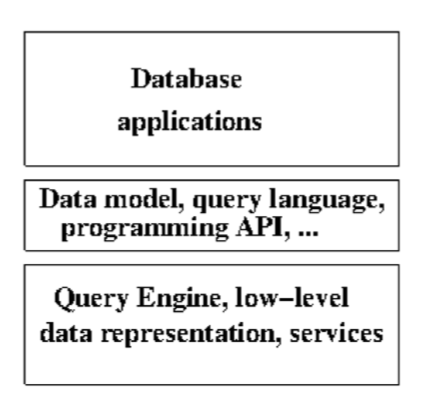 N.B. For the purposes of the course, the application APIs and the networking APIs will be ignored. CRUD:CreateReadUpdateDeleteACIDAtomicityEither all actions of a transaction are carried out, or none are (even if the system crashes in the middle of a transaction).ConsistencyEvery transaction applied to a consistent database leaves it in a consistent state.IsolatedTransactions are isolated from the effects of other concurrently executed transactions.DurabilityIf a transaction completes successfully, then its effects persist.Different Data ModelsRelational Model: data is stored in tables (SQL is the main query language).Graph-oriented Model: Data is stored as a graph (nodes and edges), The Query languages tend to have path-oriented features.Aggregate-oriented Model: Optimised for reads – they are also called document oriented database.Why multiple options for DBMS:No one system nicely solves all data problemsSeveral fundamental trade-offs faced by application designers and system designers.One important trade-off involves redundant dataData in a database is redundant if it can be deleted and then reconstructed from the data remaining in the database.Database engine might be optimised for a particular class of queriesQuery language might be tailored to the same class.Data Redundancy (Query Response vs Update Throughout):Data redundancy is problematic for some applications – if a database supports many concurrent updates, then data redundancy leads to many problems. If a database has little redundancy, then update throughout is typically better since transactions need to only lock a few data items.However, in a low redundancy database, evaluation of complex queries can be very slow and require large amounts of computing. By precomputing, answering common queries (either fully or partially) can greatly speed up the queries. This introduces redundancy, but it may be appropriate for databases that are read-intensive, with few data modifications.Source of data for the course (IMDB):Data taken is a subset of the information available from IMDb – taken from the top 10 movies from 2006 through 2017.Relational DatabasesER DiagramsImplementation Independent technique to describe the data that we store in a database. ER was devised by Peter Chen. The technique grew up around relational databases systems but it can help document and clarify design issues for any data model.Entities (Represented using a Square): represents the items of our modelAttributes (Ovals): represents propertiesKey (Underlined): Key is an attribute whose value uniquely identifies an entity instance.They are often automatically generated to be unique. They might be formed from some algorithm – it is generally a better idea to generate key rather than using things which are out of control. The only safe thing to use as a key is something that is automatically generated in the database and only has meaning within that database.The scope of the model is limited – among the vast number of possible attributes that could be associated with an attribute, we are declaring that our model is concerned with a specific amount of them.Relationships (Diamonds): represents the connections between entities – ‘the verbs’Relationships can have attributes indicating information about the relationship.ER Diagrams are very abstract and are independent of implementation.Weak EntitiesWeak entities are entities which depend on the existence of another entity. The relationship which connects the two entity is known as the identifying relationship.Cardinality of a Relationship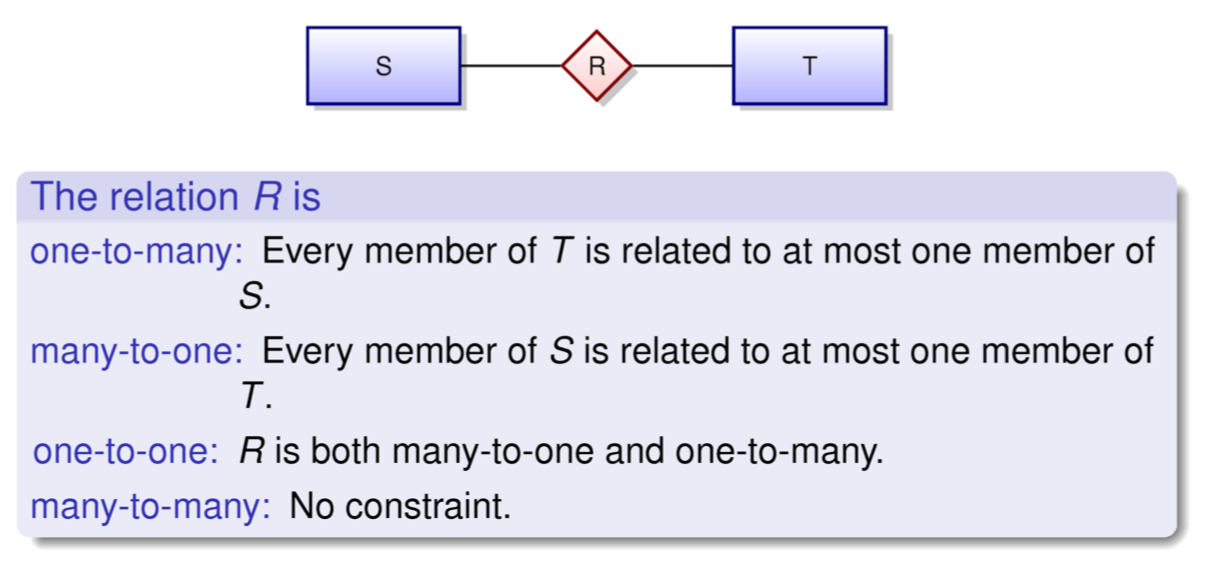 Relational DBMSs:In the 1970s, in writing a database application, you needed to know a lot about the data’s low-level representation.Codd instated the system of giving the users a model of data and a language for manipulating that data which is independent of the details of the representation / implementation. The model is based on mathematical relations.Mathematical RelationsCartesian Product: Suppose S and T are sets. The Cartesian product, S x T is:A (binary) relation over S x T is any set R with: S and T are referred to as domains.We are interested in finite relations R that can be stored.n-ary relation R is a set:Instead of a set of tuples, we use a table, with column names and record which is effectively a set of items consisting of a value for each column (attribute)Mathematical vs Database RelationNamed Columns: A name (attribute name) is associated with each domain. Instead of tuples, records are used (set of pairs consisting an attribute name with a value in each domain) Column Order: Does not matter for database relations. The schema of a database relation is defined as R(A1 : S1, A2 : S2, … An : Sn)Relational Database Query LanguageIt effectively acts as a function which takes a collection of relation instances and returns a single relation instance. In order to meet Codd’s goals, we want a query language that is high level and is independent of physical data representation. A couple of possibilities are relational algebra and SQL.Relational Algebra and SQLRelational Algebra Reference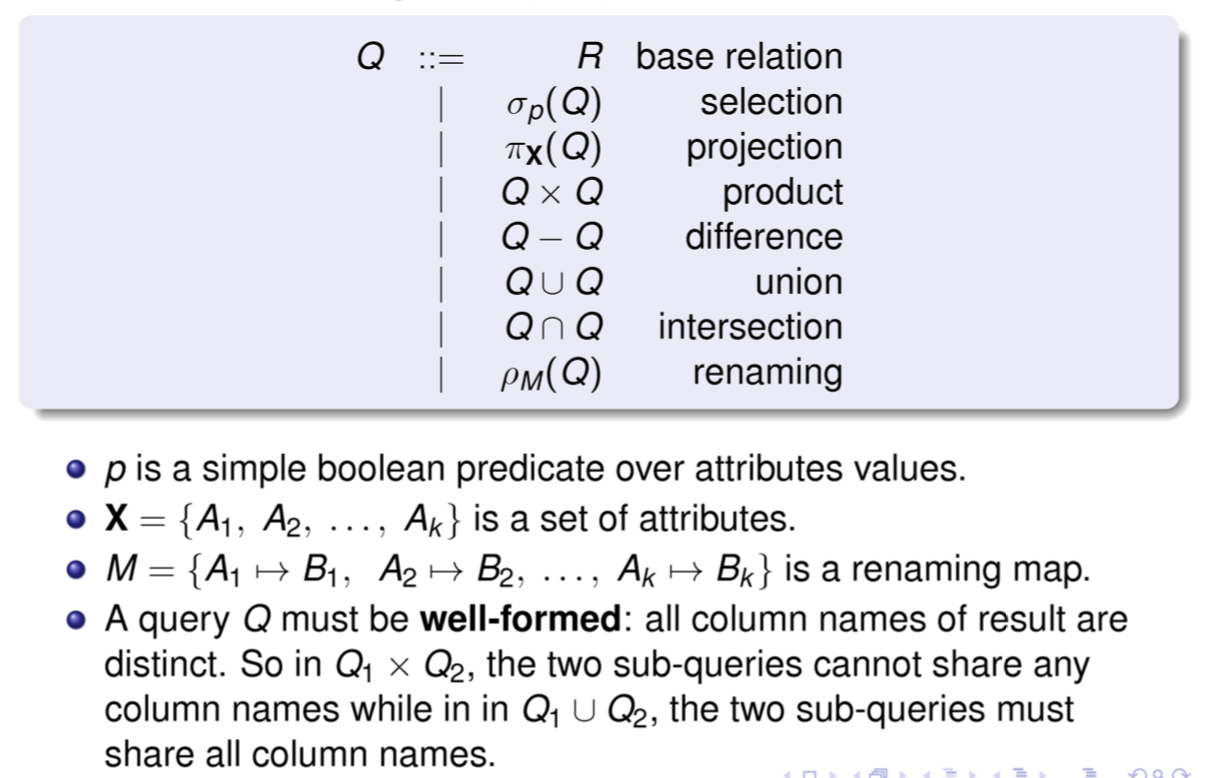 SQL intro:Made up of multiple sub-languages, including Query Language, Data Definition Language and System Administration LanguageIt is an evolving language and has changed consistently over multiple stages over standardization.(Has its origins at IBM in the early 1970s)JoinsNatural JoinNotationOften, the domain types are ignored and the relational schema is written as R(A) where A is a set of attribute names.When R(A, B) is written you implicitly mean R(A U B).You can do equality on an attribute, eg:u.[A] = v.[A] is equivalent (abbreviates) u.A1 = v.A1 ^ u.A2 = v.A2 … u.An = v.AnNatural Join for R(a, b) and R(b, c) is defined as:In relational algebra, it is written as: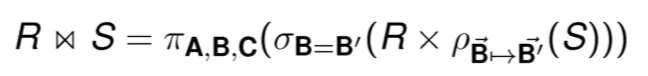 ImplementationSince the Entity Relationship does not dictate the implementation, there are a normally a number of options in implementing the model. Normally, each comes with its own drawbacks, so we must weigh them up.For example, we could simply put all information into one table, however, this has a lot of problems with data redundancy since there is a lot of data which must appear in multiple places.Anomalies caused by data redundancy:Insertion AnomaliesHow can we tell if a newly inserted record is consistent with all other records for that thing? Also, we might want to insert a record without needing to give all the information, In the case of the movie table, one may want to define a table without defining the director of the movie.Deletion AnomaliesWe will wipe out information about sub-entities when the last record which has this contained inside which we might not want to remove.Update AnomaliesAll records for the same thing may differ due to things like typos, thus creating a problem.Concurrency IssuesA transaction implementing a conceptually simple update but containing checks may end up locking the entire table.Therefore, it is much better to split the database up into a number of different tables each of which you work on.Join in SQLUse a join … on … structureEg: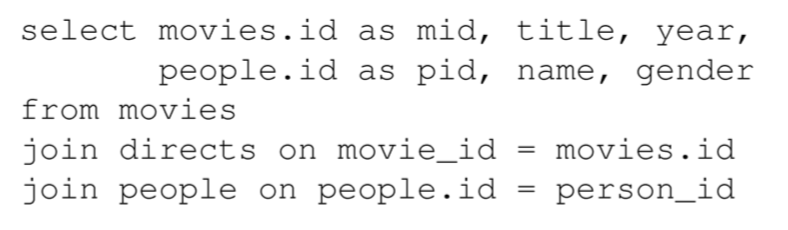 COMPLEXITYIn the worst case, using a method like this to do the join, the function is O(mn) where m and n are the number of elements in each previous table.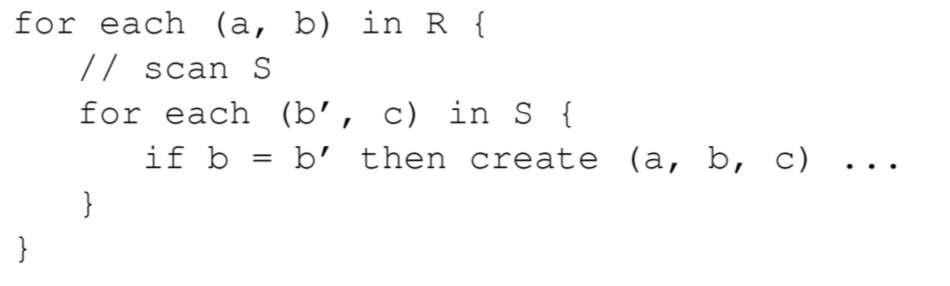 ObservationsBoth ER entities and ER relationships are implemented as tablesGood: We avoid many update anomalies Bad: We have to work hard to combine information in tables (joins) to produce effective queries.Ensuring consistency of a Relational DatabaseIn order to ensure that a table representing a relation actually implements a relation using keys and foreign keysKeysSuperkeys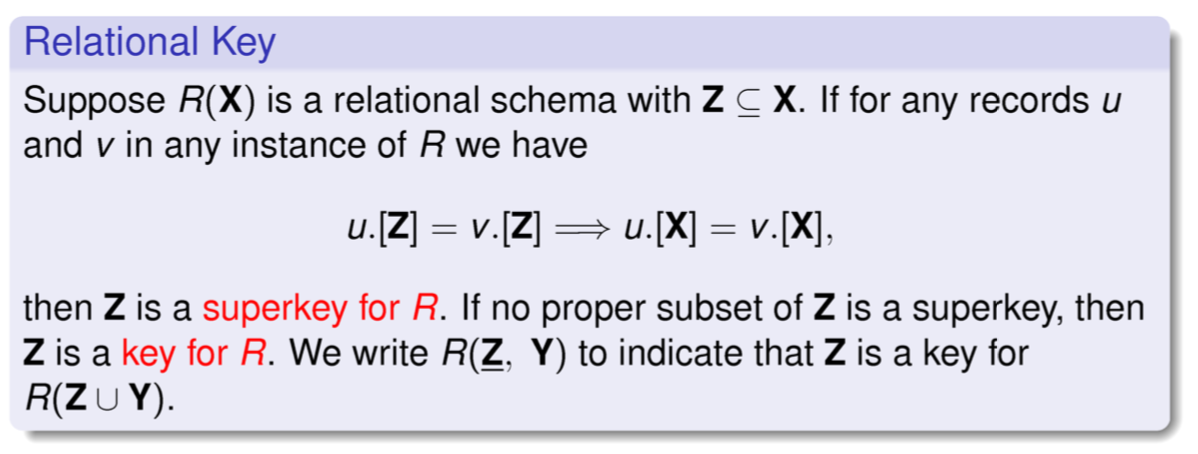 Foreign Keys and Referential IntegrityIf we have a superkey or key from a different table in another table (normally representing a relationship), it is a foreign counter in that table. A database is said to have referential integrity when all foreign key constraints are satisfied.Operation of Primary Keys and Foreign Keys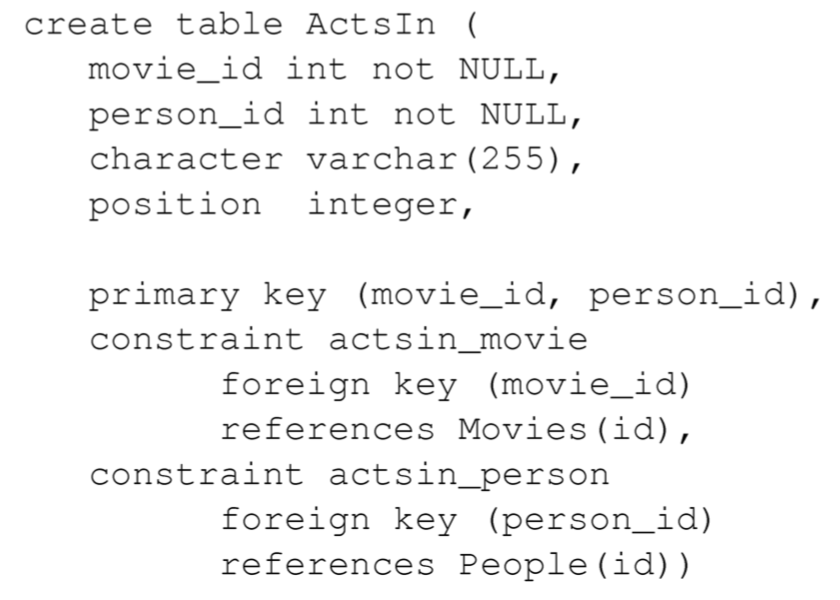 primary key automatically contains the constraint of ensuring that it is unique.The foreign key constraint effectively checks that It actually references an item in the defined table.Further ImplementationDesign of Relationships (‘clean’ approach)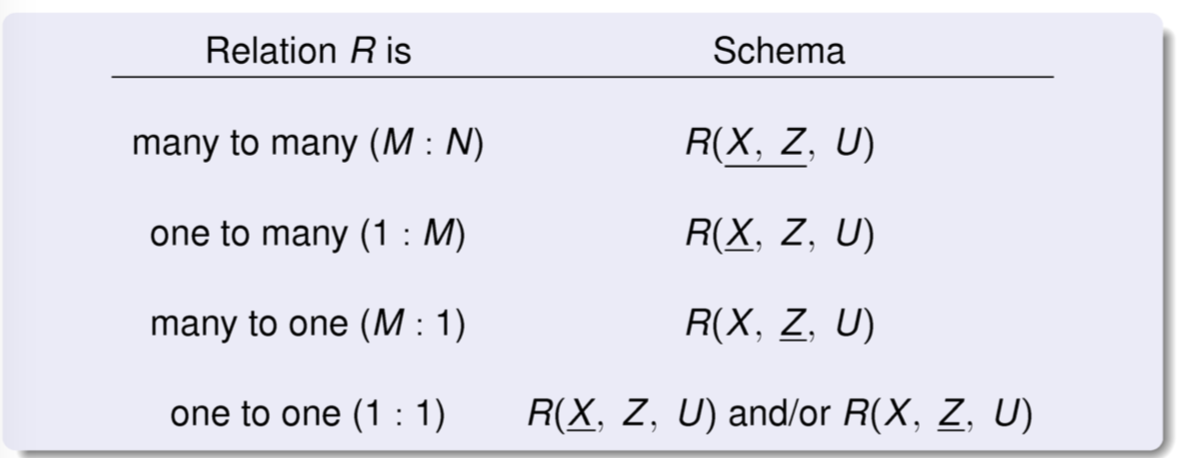 However, items can differ from the clean approach, for example the ability of NULLs means that you could entirely forego a relationship instead simply filling items which don’t exist (didn’t have a relationship) to have a NULL. This is generally how we would implement weak entities (since that means it is definitely a 1-1 relationship).Implementing multiple relationships in a single table: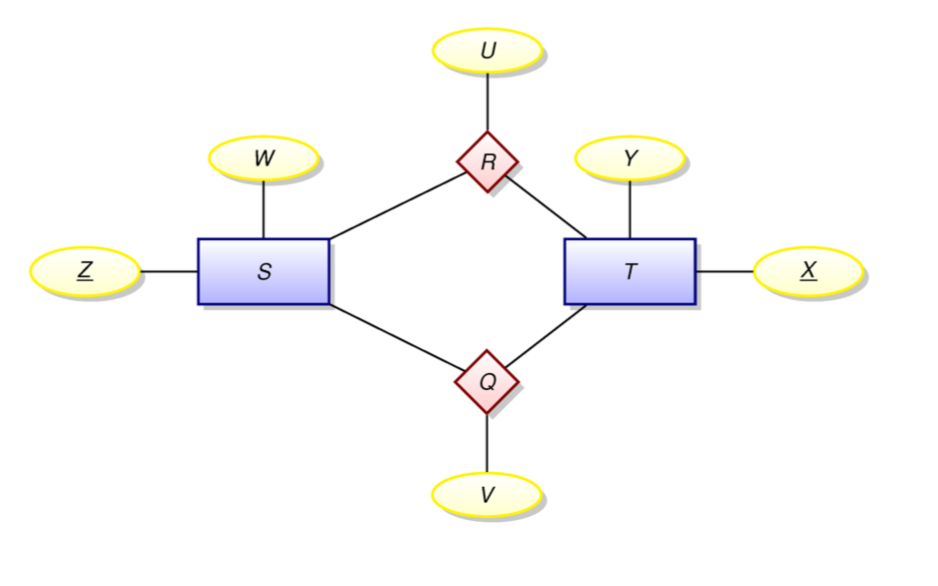 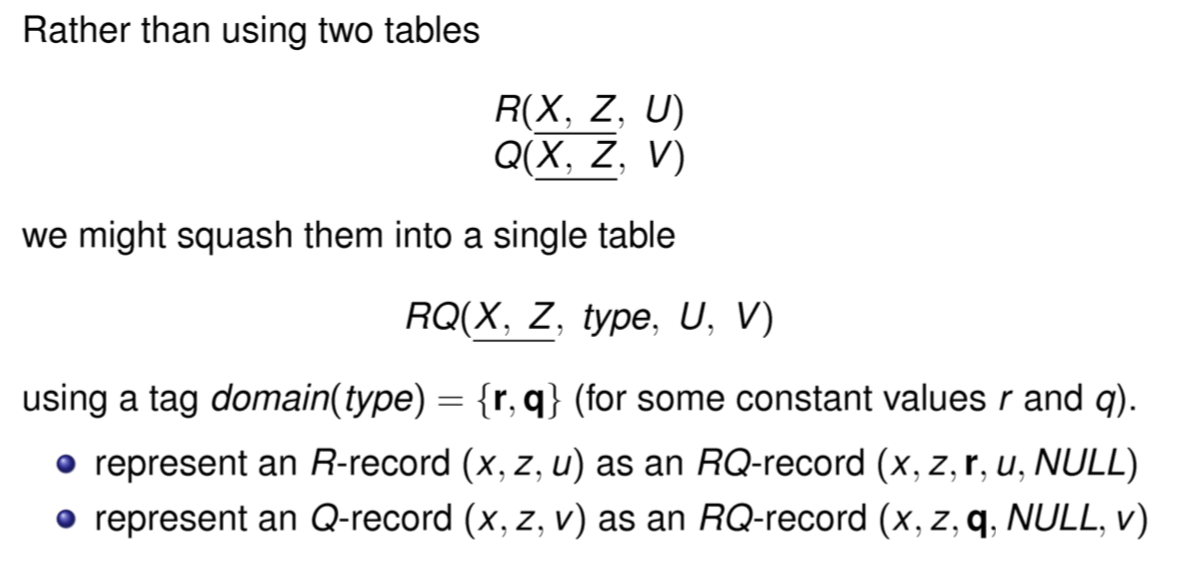 While this would work, it definitely introduces new redundancy as given the value of the type column, you can get the value of either the U or V column.Database Index: An index is a data structure – created and maintained within a database system that can greatly reduce the time required to locate records. However, there are many types of database index (it is not defined in the SQL standards). It will also take more time to complete updates (even if it is faster to read).A database index can be created and deleted thus: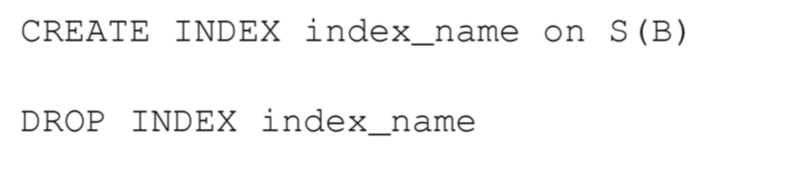 MultisetsSQL in fact creates a multiset not a set (that is multiple rows can have the same values as this is very important as data can repeat). This means that if you want to only select the set equivalent (therefore removing the no distinct elements, you need to use the work ‘distinct’.Using DuplicatesDuplicates are important for aggregate functions (min, max, average, count) and can easily be used by utilising the ‘GROUP BY’ command. The Group By splits the thing into separate tables for each group before being reassembled when using an aggregate function.3 Valued LogicSQL has NULLs – it is a placeholder. It is not a member of any domain (therefore x <> 10 will return a ‘false’ for NULL). This also means we need three-values logic: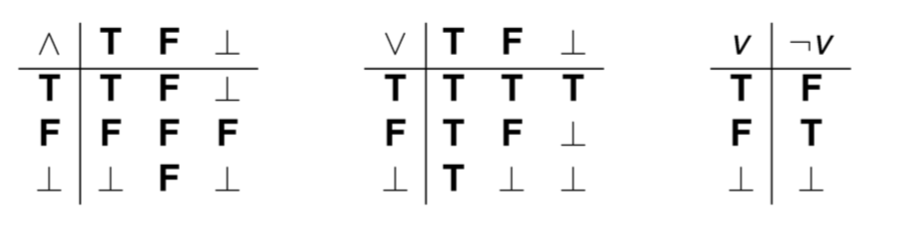 it is important to note that NULL is ambiguous:Value exists but we don’t know itNo value is applicableThe value is known, but you aren’t allowed to see it.IS NULL can be used to imply NULL = NULL (GROUPING BY NULL) but NULL = NULL is NULL.Partial Functions as RelationsA partial function  can be thought of as a binary relation where  iff t = f(s)Suppose R is a relation where if (s,t1) is a member of R and (s, t2) is also, then it follows that t1 = t2. Here, R represents a (partial) function.Given partial functions Since  we can see that joins are a generalisation of function composition.Views: By defining the table as a result of a query, this can now be used in later queries as if it was a table. Eg: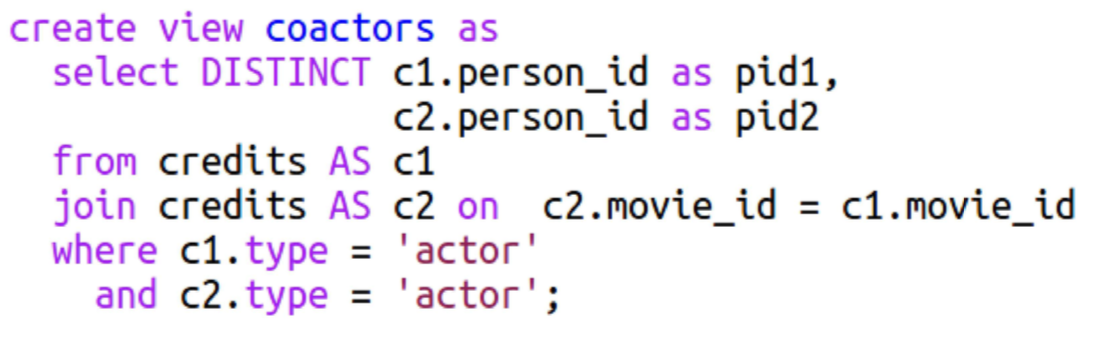 Now cofactors(pid1 pid2) can be used as if it is a table.Graph DatabasesDefinitionsG = (V, A) is a directed graph where:	V is a finite set of vertices (nodes)	A is a binary relation over V that is If  then we also have an arc from u to v.The arc (u, v) is also called a directed edge, or a relationship of u to v.Composition:  consists of the nodes which can be reached in a path of length 2Iterated Composition (paths)Iterated Composition is defined as R1 = R and A path in a graph where v1, v2, … , vk is the sequence of vertices, we can write the path as v1 -> v2 -> v3 etcN.B. If G = (V, A) is a directed graph, and (u, v) are in Ak , then there is at least one path in G from u to v of length k. Such paths may contain loops.Shortest PathThe R-distance (hop count): Suppose s0 is a member of the vertices of R, such that there is a pair (s0, s1) which is a member of R:The distance from s0 to s0 is 0If (s0, s1) is a member of R then the distance from s0 to s1 is 1.For any other s’ which is a member of the vertices of R, the distance from s0 to s’ is the least n, such that (s0, s’) is a member of RnTHE BACON NUMBER IS THE R-distance where s0 is Kevin BaconTransitive ClosureThe transitive closure is the smallest binary such that the relation is a subset of the original relation and is transitive:Therefore, has all paths, hence can be expressed as:Since our relations are finite, there must be some k with:However, k will depend on the contents of R! and hence we cannot compute transitive closure using relational algebra.Hence, the idea comes to design and implement a database system that is optimised for transitive close and related path-oriented queries.Neo4jContains nodes and binary relationships between nodes. The nodes and relationships can have attributes (called properties).Neo4j has a query language called Cypher that contains path-oriented constructs. It is designed to explore very large graphs.The general idea is you use pattern matching to match paths and return their values. An example of how to compute all Bacon Numbers is listed below but you MUST look at the introduction to Cypher and ticks to remember how to use Cypher.Read-Optimised DatabasesFundamental Tradeoff: Introducing data redundancy can speed up read-oriented transactions at the expense of slowing down write-oriented transactions. Sometimes, however, the tradeoff is worth it, in order to have a fast reading capability:If data is seldom updated, but read from very often.Reads can afford to be out of sync with the write-oriented database. Then periodically extract read-oriented snapshots and storing them in a database optimised for reading.(2)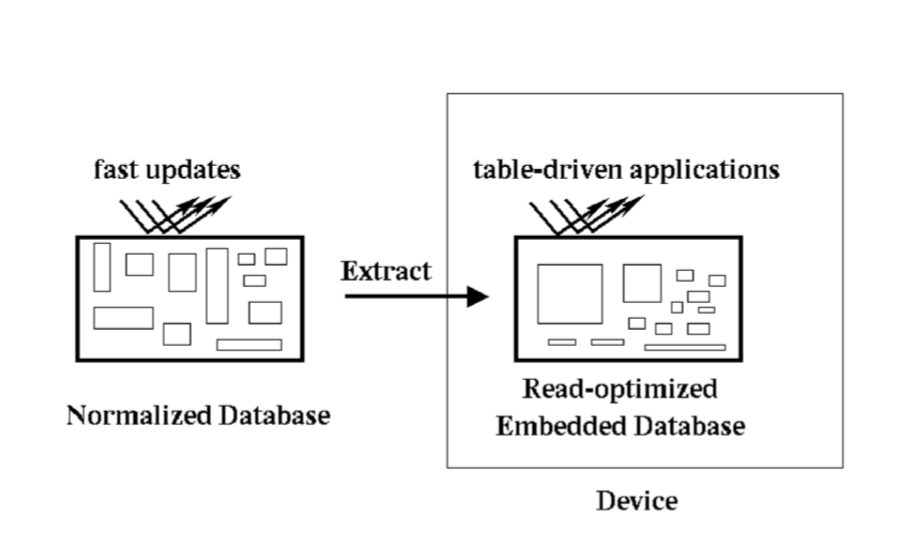 This should be used in a fetch intensive data organisation, where information is required rapidly even if it is okay if the data is out of date. An example of where this is used is for Hinxton Bio-informatics, where there are normalized tables and de-normalised derived tables (which service the end users).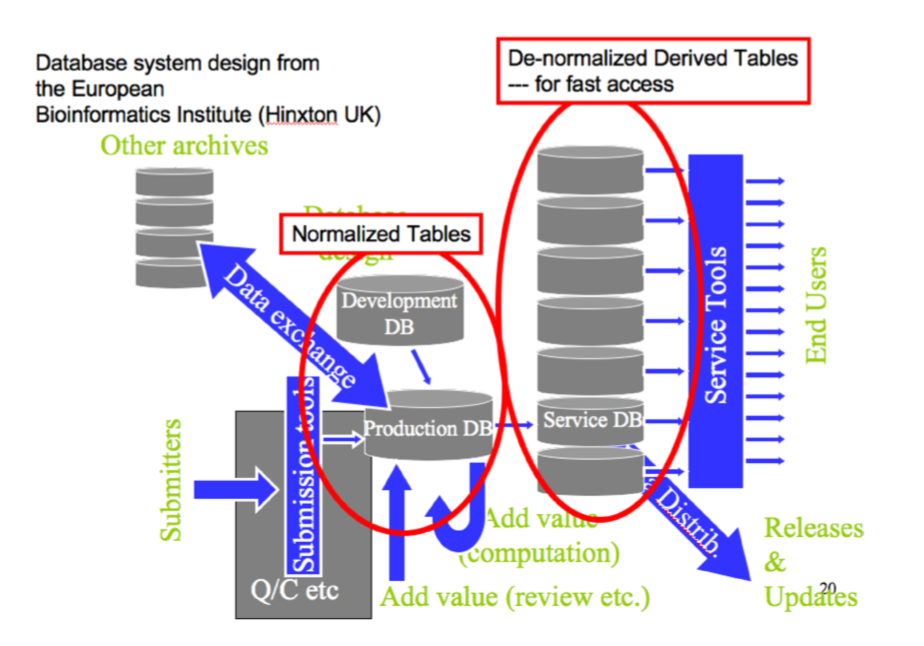 Semi-Structured Data – JSONYou know how it looks like, but it is separated by different tags with items (and the name of the columns stored) in quotation marks.Semi-Structured Data – XMLThe data is stored and separated using HTML like start and end tags.Document-oriented database systemsStores data in the form of semi-structured objects. Such database systems are also called aggregate-oriented databases.Items are semi-structured, in order to speed up the speed of retrieval of data from the database as well as reducing the amount of redundant data that needs to be stored. The use of semi-structured databases means that we are then able to find items using a key-value retrieval process.Key-value storesOne of the simplest types of database systems is the key-value store that simply maps a key to a block of bytes. The retrieved block of bytes is typically opaque to the databases system. The interpretation of such data is left to applications. This describes a pure key-value store. Some key-value stores extend this architecture with some capabilities to inspect blocks of data and extract meta-data such as indices – this is true with BerkleyDB (using the DoctorWho bespoke data store).DoctorWhoDoctorWho is written in Java – having a lot of functions which are written for the purpose. An example of a piece of code is provided below but again, you should read the introduction which is provided. Though, this is very unlikely to be tested on, since you would need a reference sheet and the code is specific to this storage of data.ApplicationSarah MeiPreviously, a relational database was the only type of database that was every used. Today, however, there is a rising sentiment of a NoSQL policy, which suggests that SQL (and the relational model) is not always the most effective type of database. Sarah Mei talked in particular about how it is ineffective in particular for a Social Networking platform.It is apparently clear that the relational model is bad for social data, so the site chose to use a document database. This is attractive as all the data is located where you need it. However, this is also dangerous, since updating a user’s data means going though all the streams where the data appears and updating it there. This is error prone and often leads to inconsistent data and mysterious errors (especially with deletion).She says that if there is no value in the links between documents – the data is not necessarily tied together, then a document database is effective and would work perfectly. However, definitely not good if there is value in the link – especially not in a social network where the links are the most vital part of the entire system.OLAP vs OLTPOLTP: Online Transaction ProcessingOLAP: Online Analytical ProcessingOLAPOLAP is commonly associated with decision support and data warehousing. It generally involves looking at historical data (which won’t get updated anymore) and getting information from it which could be used in the future.SQL is generally bad for people to understand – you want things like pivot tables and cross tabulation. Standard SQL does not handle these well. Therefore you want to consider other query languages or indeed a different database model – such as graph based databases.Data CubeIn the data cube, data is modelled as a n-dimensional hypercube. Each dimension is associated with a column (a hierarchy). Each point on the cube records information and aggregation and cross-tabulation is possible along all dimensions.You can roll up or drill down (going back) into any one dimension, in order to get more information about something in particularStar SchemaIn practise, tables can be very large with hundreds of columns. Row-oriented table stores can be very inefficient since a typical query is concerned with only a few columns and needs to retrieve data from every record.Therefore, completing a column-oriented implementation is often much faster, though it is much harder to modify an item (therefore utilised for OLAP).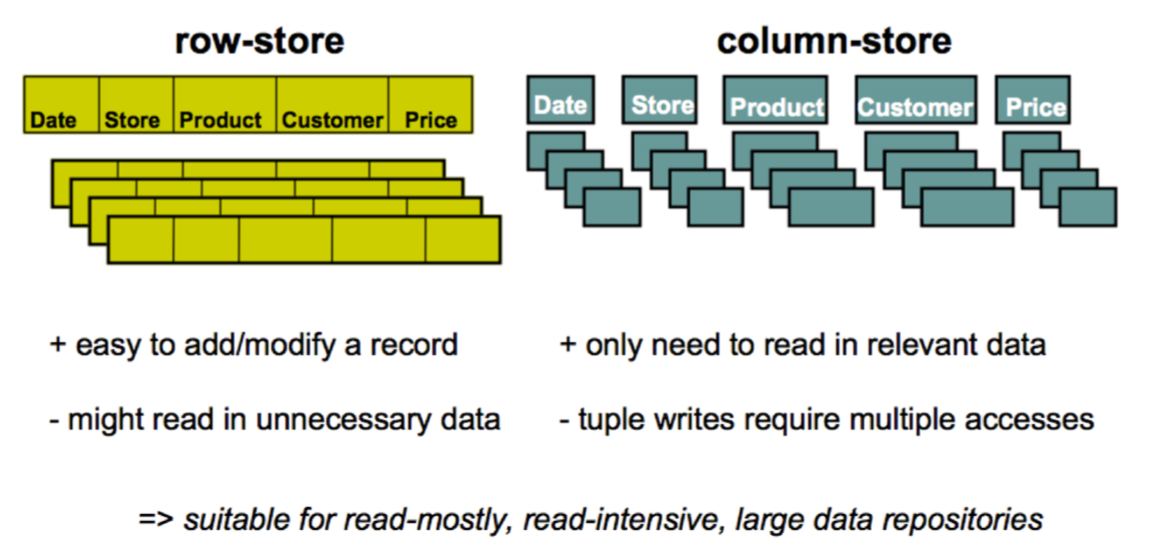 Distributed DatabasesWhy Distribute Data?ScalabilityThe dataset is too large for a single machineFault ToleranceIn case one machine (or some) fail, the system can continue to functionLower LatencyData can be located closer to all users, therefore meaning it would be much faster for them. Also, more servers to simply deal with requests will just mean that it would be faster for everyone.How distribute data?ReplicationInformation is simply copied between every server (this would not work where the information is too large to be stored)PartitionInformation is split between systems – therefore would not be faster for users in specific geographic locations – but would be more scalable.Partitions themselves are often replicated.In reality, you would generally attempt to do the second (with replication of the partitions as well, meaning all the advantages of data distribution are received.CAP ConceptsThese are the things you attempt to gain in a distributed system, but are often impossible.CONSISTENCYAll reads return data that is up-to date.AVAILABILITYAll clients can find some replica of the data.PARTITION TOLERANCEThe system continues to operate despite arbitrary message loss or failure of part of the systemCAP Principle:Assume that network partitions and other connectivity problems will occur.Implementing transactional semantics is very difficult and slowIt is always a trade-off between availability and consistencyThis gives rise to the notion of EVENTUAL CONSISTENCY: if update activity ceases, then the system will eventually reach a consistent state.Selection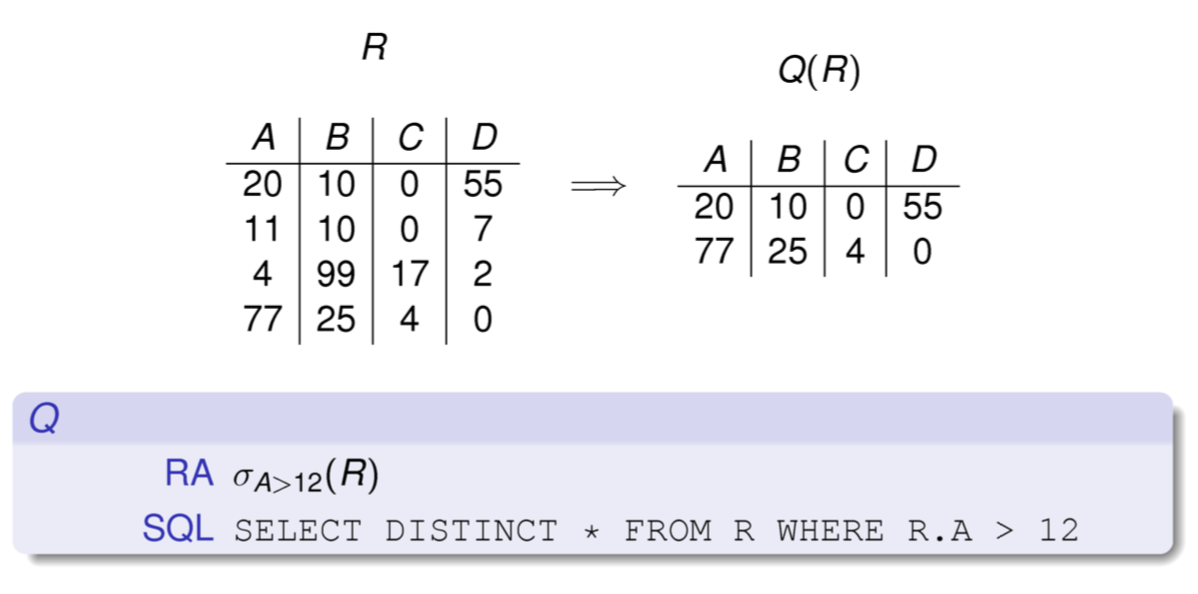 The use of the ‘DISTINCT’ keyword is important and the reason for it will be discussed later.Projection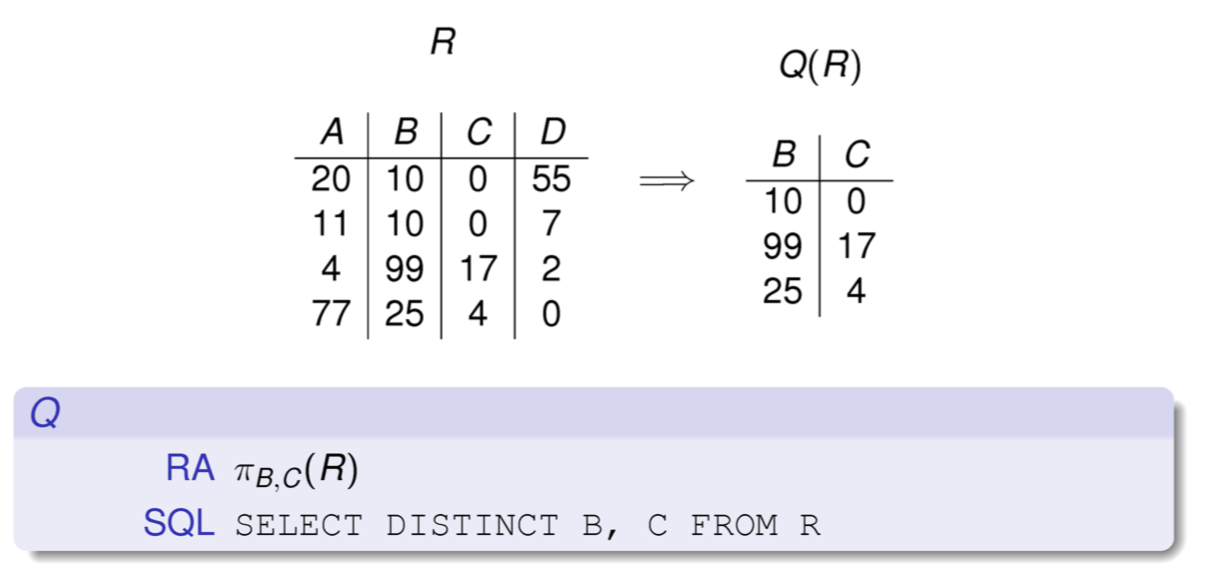 Renaming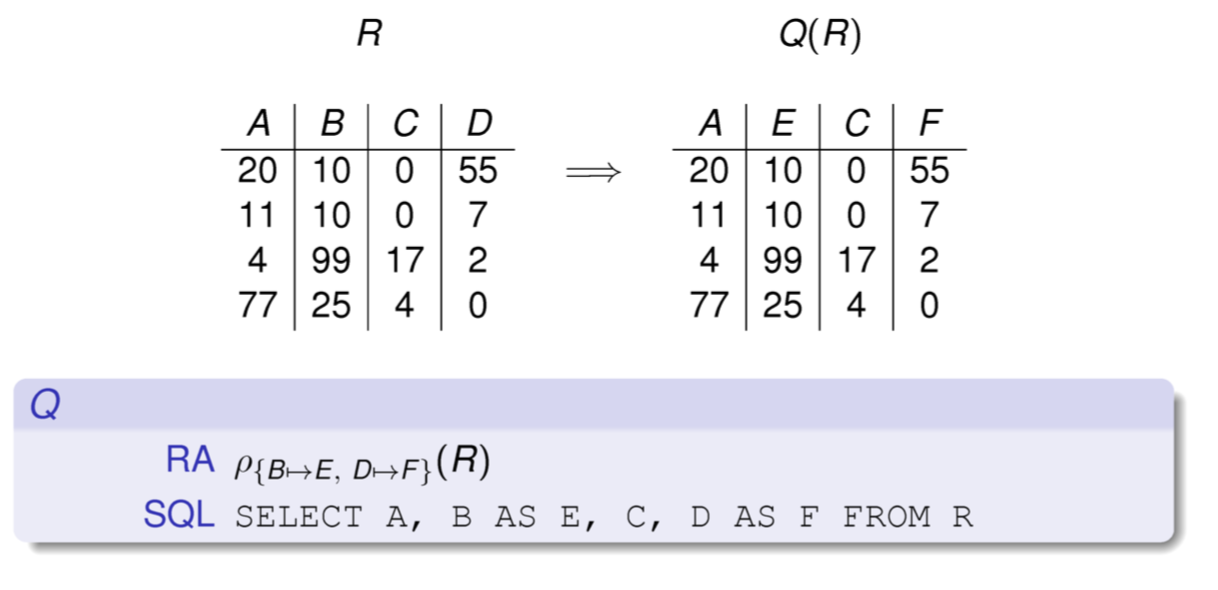 Union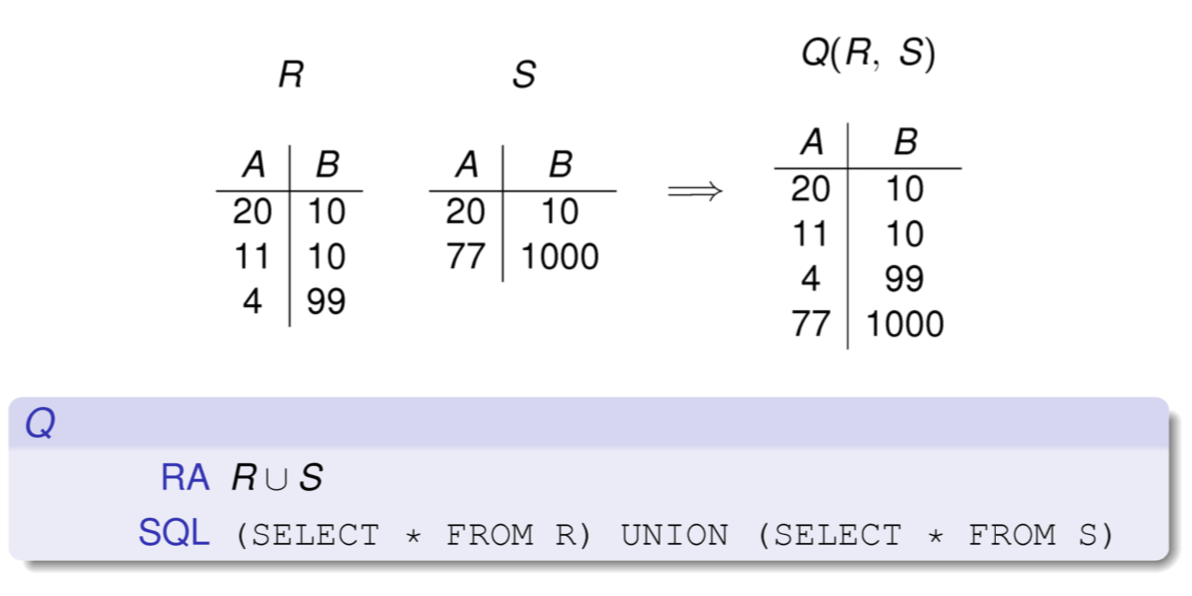 Intersection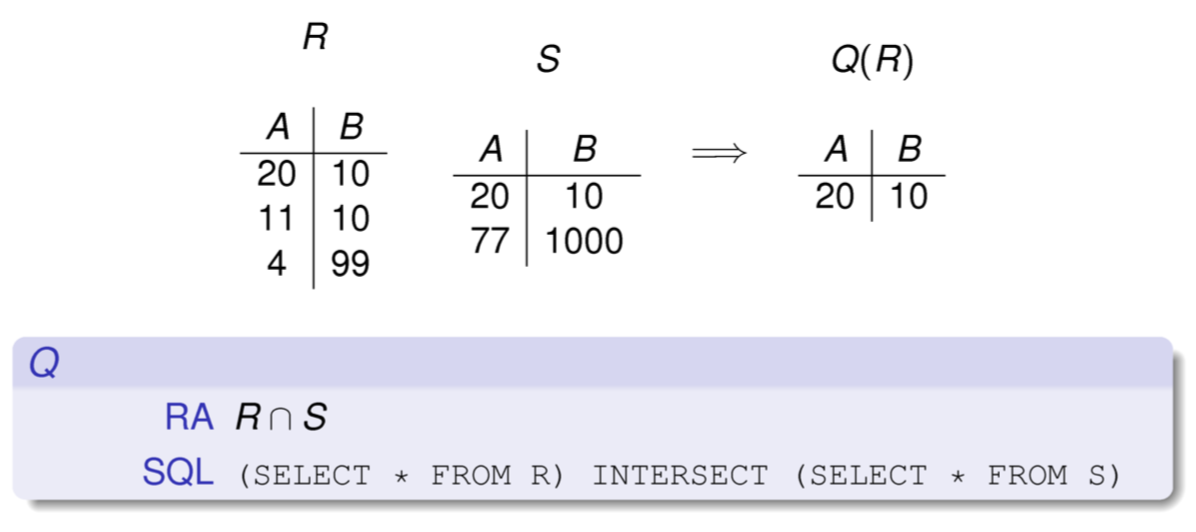 Difference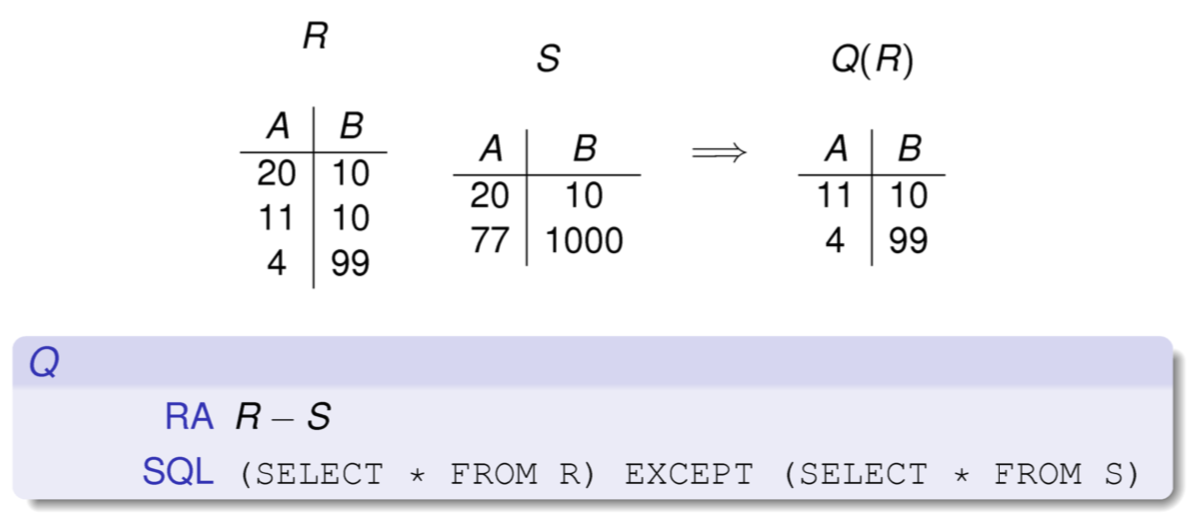 Product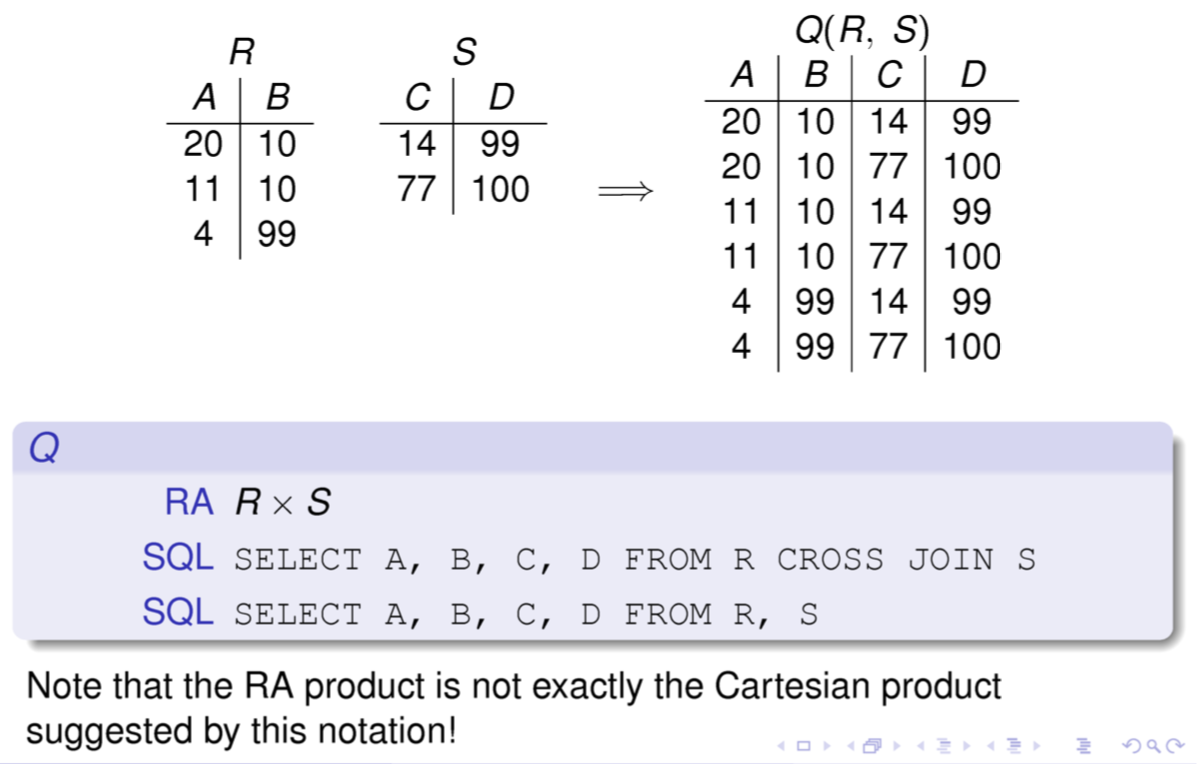 BACON NUMBER in SQL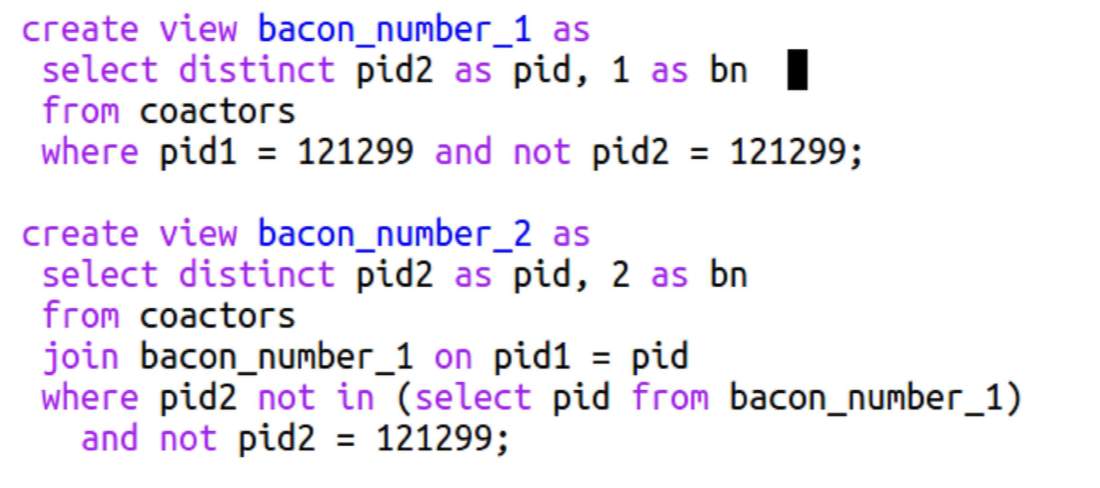 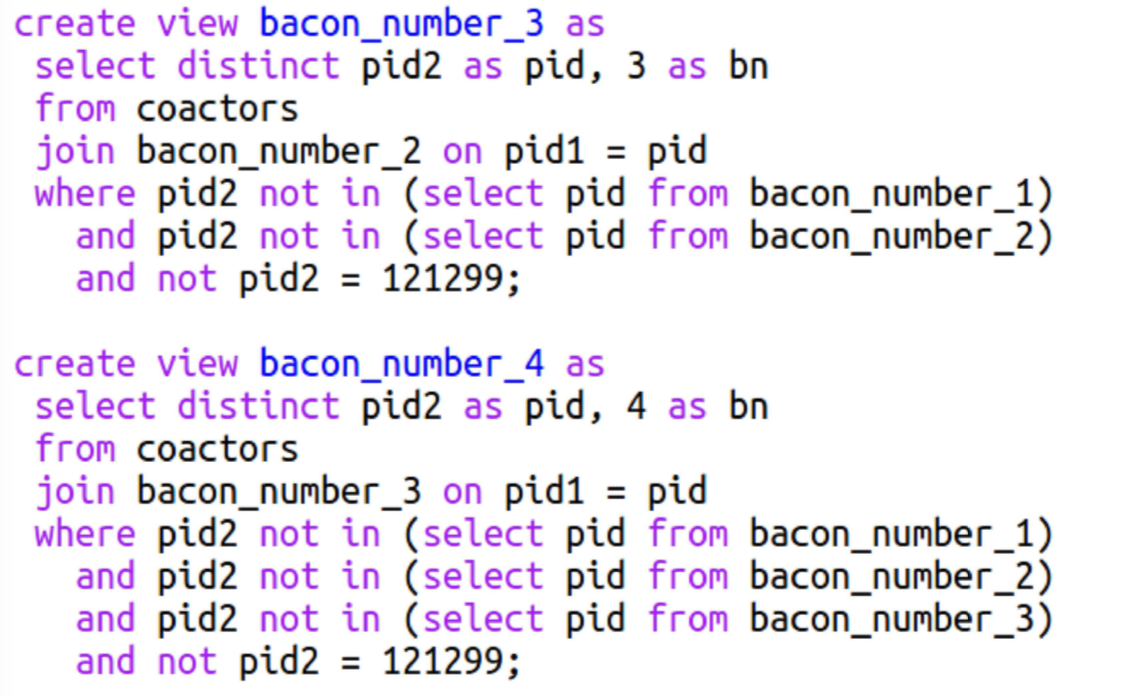 Bacon Numbers 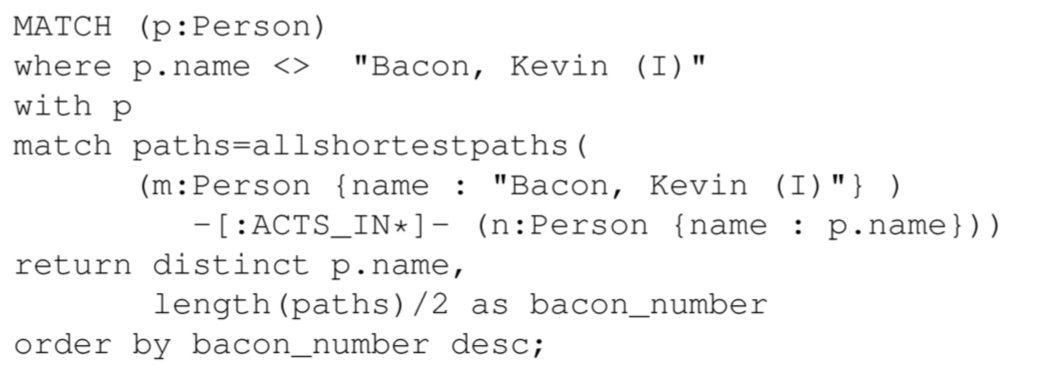 JSON Example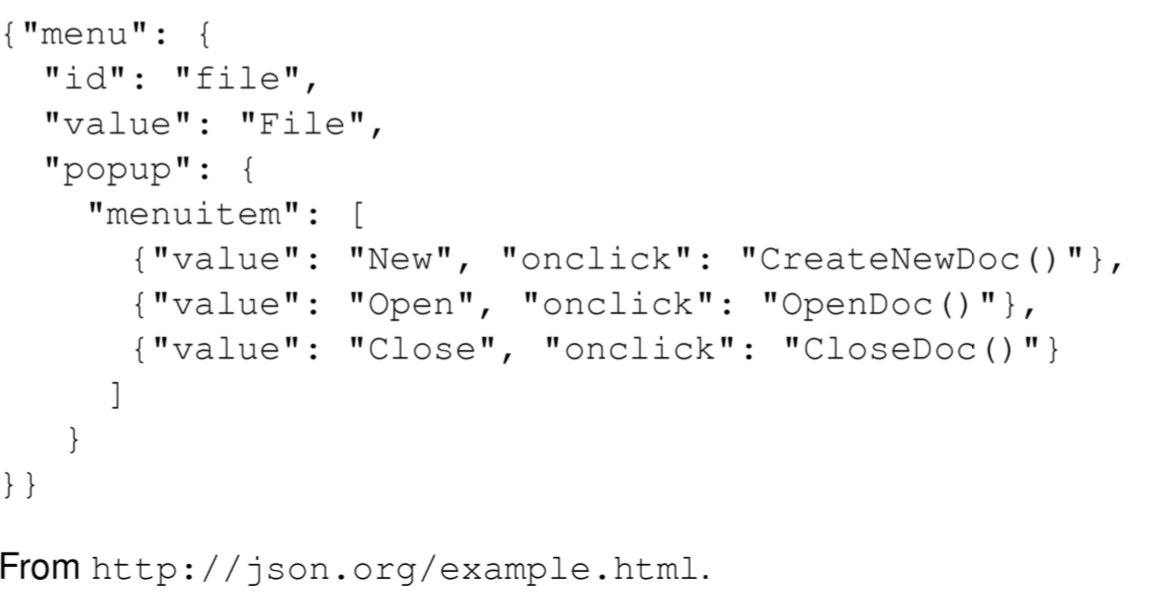 XML Example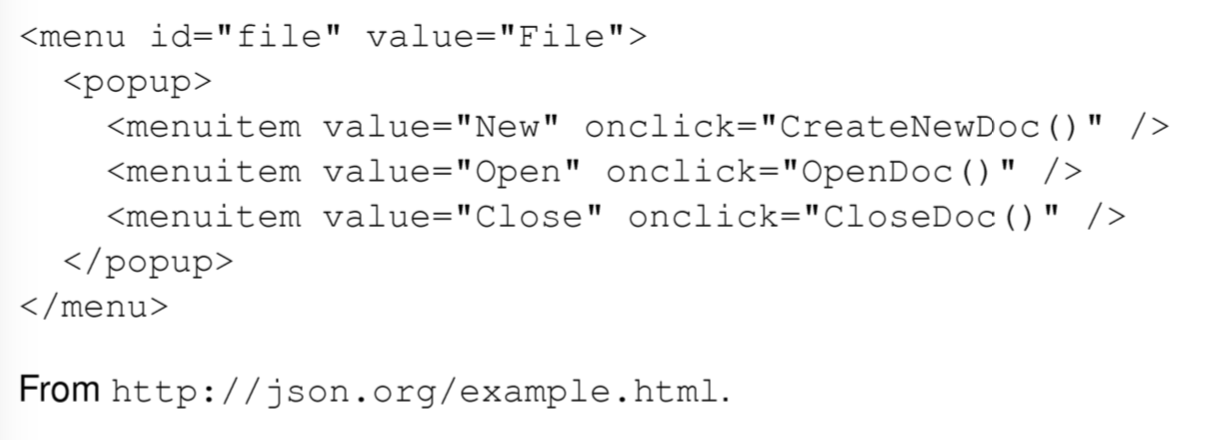 DoctorWho Code Example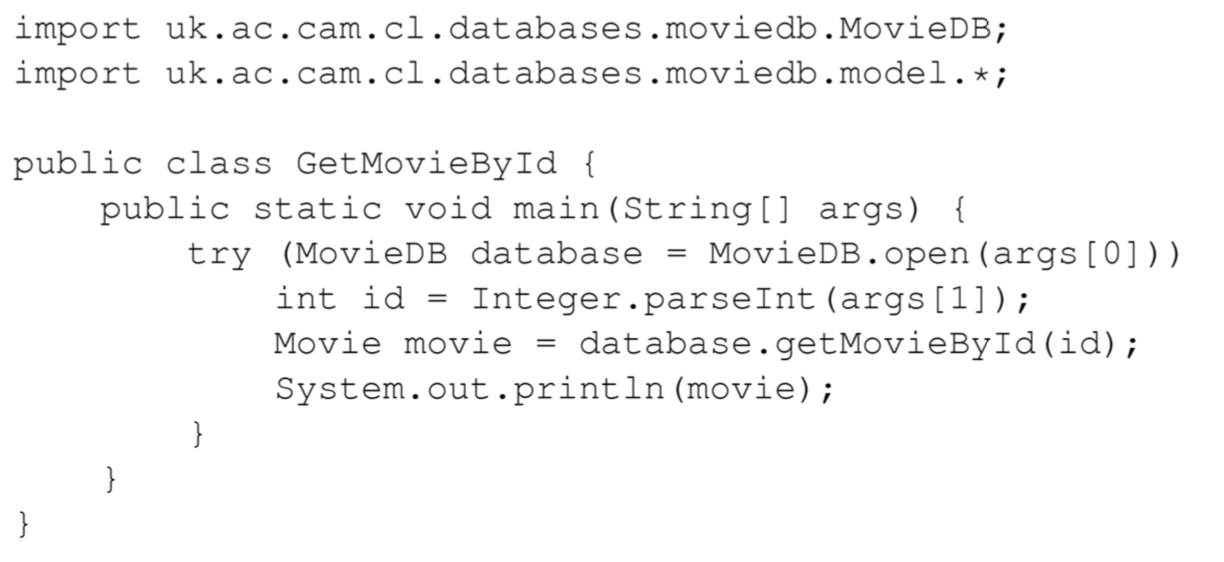 OLAPOLTPSupportsanalysisDay-to-day operationsData isHistoricalCurrentTransactions mostlyReadsUpdatesOptimised forreadsUpdatesData redundancyHighLowDatabase sizehumongousLarge